OTIS the Owl ClubNo Platform PolicyOTIS the Owl Club is committed to providing a safe and caring environment, where children are free from discrimination and protected from abuse, harm and radicalisation. As part of this commitment we aim to ensure that neither our Club sessions nor our premises are used to promote extremist beliefs or discriminatory views.Key principlesOTIS the Owl Club will not allow its Club sessions nor its premises to be used:To promote or express extremist ideological, religious or political views To promote or express discriminatory views in relation to the protected characteristics cited in the Equality Act 2010For any reason by an organisation that is proscribed by the Home Secretary under The Terrorism Act 2000. Definition of termsPremises: The classroom or hall used by the Club while it is running a session. Extremist views: Extremism is defined in the Prevent Strategy as “vocal or active opposition to fundamental British values including democracy, the rule of law, individual liberty and mutual respect and tolerance of different faiths and beliefs. We also include in our definition of extremism, calls for the death of members of the armed forces, whether in this country or overseas.”Protected characteristics: The characteristics protected under The Equality Act 2010 are:Age Disability Gender reassignment Marriage and civil partnership Pregnancy and maternity Race Religion and belief Sex Sexual orientationProscribed organisations: A list of proscribed organisations can be downloaded here: https://www.gov.uk/government/publications/proscribed-terror-groups-or-organisations--2Related policiesSee also: Equalities policy, Safeguarding policyWritten in accordance with the Statutory Framework for the Early Years Foundation Stage (2017): Child protection [3.7].This policy was adopted by: OTIS the Owl ClubDate: July 2019To be reviewed: July 2020Signed: 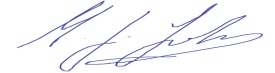 